							Puszcza Mariańska , lipiec  2020 r.RAPORT O STANIE GMINY PUSZCZA MARIAŃSKA 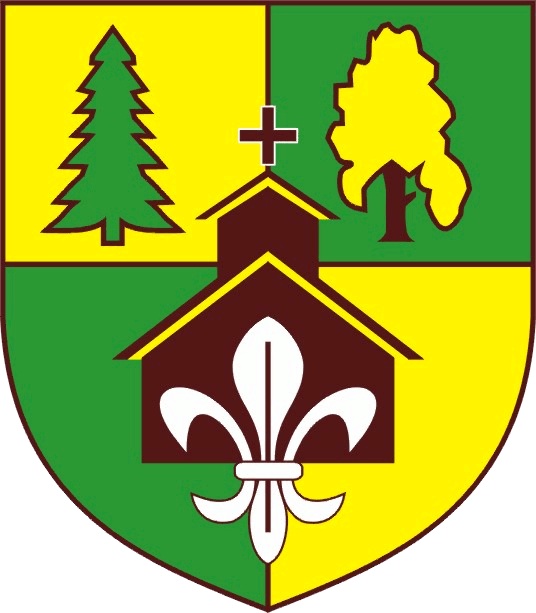 W ROKU 2019	Na podstawie art. 28aa ust. 1 ustawy z dnia 8 marca 1990 r. o samorządzie gminnym (Dz. U. z 2020 r. poz. 713) Wójt Gminy Puszcza Mariańska przedstawia niniejszym raport o stanie Gminy Puszcza Mariańska w roku 2019. Organy gminy i jej jednostki :Statut Gminy Puszcza Mariańska został przyjęty uchwałą Nr VII/28/2003 Rady Gminy w Puszczy Mariańskiej z dnia 22 stycznia 2003 r. i podlegał zmianom.Gmina Puszcza Mariańska jest członkiem:- Stowarzyszenia Lokalna Grupa Działania „Kraina Rawki” (uchwała Nr IX/46/2015),- Związku Gmin Wiejskich RP (uchwała Nr  XXVII/156/2004)RADA  GMINY  W  PUSZCZY  MARIAŃSKIEJ w 2019 r. /kadencja 2018-2023/Działające komisje Rady Gminy w Puszczy Mariańskiej:Komisja Rewizyjna Komisja Budżetowo-GospodarczaKomisja RolnictwaKomisja Skarg, Wniosków i Petycji Komisja Oświaty i Porządku Publicznego;W ramach przyjęć interesantów w 2019 r. Przewodniczący Rady Gminy przyjął  1 osobę.Do Przewodniczącego Rady Gminy wpłynęły trzy skargi na działalność Wójta Gminy (dot. budowy oświetlenia ulicznego w miejscowości Mrozy, braku budowy sieci wodociągowej w miejscowości Stary Łajszczew i braku utrzymania czystości i porządku na terenie gminy). Do Rady Gminy w Puszczy Mariańskiej  wpłynęły dwie petycje: dot. wyodrębnienia  w budżecie gminy środków na fundusz sołeckich i dokonania zmian w prawie miejscowym poprzez wprowadzenie zmian wprawie miejscowym. W zakresie skarg i petycji Rada Gminy w Puszczy Mariańskiej podjęła stosowne uchwały.	W 2019 r. Rada Gminy w Puszczy Mariańskiej odbyła 12 posiedzeń /sesji/, na których podjęła 73 uchwały. W 2019 r. do Rady Gminy w Puszczy Mariańskiej wpłynęło pięć wniosków o udostępnienie informacji publicznej. 	W Biuletynie Informacji Publicznej  umieszczono 24 ogłoszenia.	W 2019 r. w Urzędzie Gminy Puszcza Mariańska wydano ok. 5531 decyzji administracyjnych, z których 6 zostało zaskarżonych do organu odwoławczego. 	Do urzędu wpłynęło w 2019 r. ok. 38  wniosków o udostępnienie informacji publicznej. Dotyczyły one przekroju całości zadań realizowanych przez urząd. Udzielono odpowiedzi na wszystkie wnioski tzn. udostępniono wskazane informacje. Nie wydano  decyzji o odmowie udostępnienia informacji publicznej.   	W sprawozdawanym roku wpłynęły 3 petycje. WYKAZ JEDNOSTEK POMOCNICZYCH GMINY WRAZ Z SOŁTYSAMISchemat organizacyjny jednostek Gminy Puszcza Mariańska w 2019 r.:		Wójt Gminy – Michał StaniakPolityki, programy i strategie:W gminie Puszcza Mariańska w 2019 r. obowiązywały następujące dokumenty strategiczne:  Gminny Program Rozwiązywania Profilaktyki i Rozwiązywania Problemów Alkoholowych na 2019 r. – uchwała Nr V/33/2019, Gminny Program Przeciwdziałania Narkomanii na rok 2019 – uchwała Nr VI/32/2019,   program opieki nad bezdomnymi zwierzętami oraz zapobiegania bezdomności zwierząt na terenie gminy Puszcza Mariańska – uchwała Nr VI/36/2019, wieloletni program gospodarowania mieszkaniowym zasobem Gminy Puszcza Mariańska  - uchwała Nr LII/259/2018, program usuwania wyrobów zawierających azbest dla Gminy Puszcza Mariańska na lata 2011-2032 – uchwała Nr XV/79/2011,  wieloletni program osłonowy w zakresie dożywiania „Pomoc gminy w zakresie dożywiania” na lata 2019-2020” – uchwała Nr VI/37/2019, Regulamin czystości i porządku na terenie gminy Puszcza Mariańska – uchwała                       Nr VIII/39/2015 a następnie podjęto uchwałę nr XVI/99/2019  Strategia zrównoważonego Rozwoju Gminy Puszcza Mariańska do roku 2025 – uchwała Nr XVII/91/2015, Program przeciwdziałania przemocy w rodzinie oraz ochrony ofiar przemocy w rodzinie Gminy Puszcza Mariańska na lata 2016-2020 – uchwała Nr XVIII/95/2016, Program Ochrony Środowiska dla Gminy Puszcza Mariańska do roku 2020 – uchwała Nr XXXIV/164/2017, Gminny Program Wspierania Rodziny dla Gminy Puszcza Mariańska  na lata 2017-2019 – uchwała Nr XXXV/175/2017,  Plan Gospodarki Niskoemisyjnej dla Gminy Puszcza Mariańska – uchwała Nr XXXV/179/2017roczny program współpracy Gminy Puszcza Mariańska z organizacjami pozarządowymi oraz podmiotami wymienionymi w art. 3 ust. 3 ustawy o działalności pożytku publicznego i o wolontariacie na rok 2019 – uchwała Nr XIII/81/2019, Wieloletnia Prognoza Finansowa Gminy Puszcza Mariańska na lata 2019-2029 – uchwała Nr III/16/2018.Na terenie gminy nie realizowano programów zdrowotnych.Finanse gminy Dochody na rok 2019 zaplanowano na  kwotę  41.780.312,91 zł , wykonano  w kwocie 41.576.651,67 zł co stanowi 99,51% planuw tym:    -  dochody bieżące na plan 41.416.731,91zł wykonano 41.248.848,13 zł. co stanowi  99,59%      -  dochody majątkowe na plan 363.581,00złwykonano 327.803,54 zł co stanowi 90,16%     Na plan 46.881.739,91 zł wydatkowano 44.381.838,23zł co stanowi 94,67% planu,  w tym :      -  wydatki bieżące na plan 35.919.576,91 zł  wydatkowano  kwotę 34.315.818,11 zł  co stanowi    95,53%      -  wydatki majątkowe na plan 10.962.163,00 zł wydatkowano kwotę 10.066.020,12 zł co stanowi    91,82% wykonania  planu W Wieloletnie Prognozie Finansowej Gminy  Puszcza  Mariańska  na lata 2019-2029 W okresie sprawozdawczym wykonanie dochodów  i wydatków  przedstawia się następująco:Dochody ogółem wykonano w kwocie 41.576.651,67 zł w tym:a) dochody  bieżące wykonano  w kwocie  41.248.848,13 złb) dochody majątkowe  wykonano w kwocie 327.803,54 w tym:- dotacja celowa w kwocie 129.226,04 zł otrzymana  z Urzędu Marszałkowskiego Województwa   Mazowieckiego Departament Rolnictwa i Rozwoju Obszarów Wiejskich w Warszawie została     wykorzystana na  zadania z zakresu budowy i modernizacji  dróg dojazdowych do gruntów rolnych    miejscowościach Pniowe Studzieniec  oraz w miejscowości Aleksandria – Waleriany – Pniowe .,- dotacja celowa w kwocie 95.250,00 zł otrzymano jako pomoc finansową z budżetu Województwa  Mazowieckiego z przeznaczeniem na budowę bieżni przy szkole podstawowej w miejscowości  Bartniki.   - dofinansowanie Projektu ,, Ambitny uczeń – zajęcia dla ucznia ‘’współfinansowany z Europejskiego Funduszu Społecznego w ramach Osi priorytetowej X ,, ,, EDUKACJA DLA ROZWOJU   REGIONALNEGO ‘’ Działania 10.1 ,, EDUKACJA OGÓLNA I PRZEDSZKOLNA ‘’ na podstawie umowy nr RPMA 10.01.01-14-b796/18  Mazowiecką Jednostkę Wdrażania Programów Unijnych w Warszawie przekazała kwotę 102.491,00zł z przeznaczeniem na wydatki majątkowe.Wydatki ogółem wykonano w kwocie 44.381.838,23 zł tj: a) wydatki bieżące w 2019 wykonano w kwocie 34.315.818,11 zł. z tego:       - na wynagrodzenia i składki od nich naliczane  w okresie sprawozdawczym wydatkowano  kwotę 14.197.828,49 zł        - wydatki związane z funkcjonowaniem jst obejmują wydatki w ramach działu 750 - administracja publiczna ,rozdziału 75022-Rady Gminy i rozdział  75023 wydatkowano w kwocie 3.548.751,58zł         - wydatki na obsługę długu wydatkowano kwotę 57.294,01 zł zgodnie  harmonogramu spłacie  wcześniej zaciągniętych  pożyczek i długoterminowego kredytów bankowego.b) wydatki majątkowe w okresie sprawozdawczym wykonano w kwocie 10.066.020,12 zł w tym  na przedsięwzięcie wykorzystano kwotę 6.971.930,88 zł W okresie sprawozdawczym zaciągnięto pożyczkę w kwocie 4.500.000,00 zł z Wojewódzkiego Funduszu Ochrony Środowiska i Gospodarki Wodnej w Warszawie na budowę kanalizacji sanitarnej w miejscowości Bartniki.  Wykaz przedsięwzięć  Wieloletniej Prognozy Finansowej  przedstawia się następująco :Realizacja projektów,, Rozwój elektroniczny administracji w samorządach województwa mazowieckiego wspomagający niwelowanie dwudzielności potencjału województwa’' Zgodnie z zawartą umowa nr118/GW/GW-7/15/ASI z dnia 23.09.2015r/Aneks 3 z dnia 01.03.2018r/ w sprawie partnerskiej współpracy przy realizacji projektu  ,,Regionalne partnerstwo samorządów Mazowsza dla aktywizacji społeczeństwa informacyjnego w zakresie  e-administracji i geoinformacji( ASI)” dotacja w  kwocie 25.329,00zł została przekazana w dniu 22.03.2019 r. na rachunek Urzędu Marszałkowskiego Województwa Mazowieckiego w Warszawie ,a w miesiącu grudniu 23.12.2019 r  dokonano zwrotu nie wykorzystanej części  dotacji w kwocie  14.283,60 zł na rachunek gminy. Budowa kanalizacji sanitarnej w miejscowości  Radziwiłłów – Bartniki Realizację zadania inwestycyjnego zaplanowano na lata 2016-2020, łączne nakłady finansowe zaplanowano w kwocie 8.113.027,00 zł  W roku 2019  środki zaplanowano w kwocie 5.631.523,00 zł wydatkowano w kwocie 5.620.226,46 zł co stanowi 99,80% planu.  Zadanie jest w trakcie realizacji, płatności faktur dokonuje się na bieżąco zgodnie z zestawieniem  rzeczowo – finansowym. Zakończenie inwestycji planowane jest na dzień 30.06,2020r Budowa kanalizacji sanitarnej w miejscowości Bartniki , ul. Parkowa Realizacja zadania inwestycyjnego planowana jest na lata 2016-2019. Na plan 65.000,00zł   wydatkowano kwotę 54.055,31. Zadanie jest zakończone i rozliczone finansowo Budowa kładki dla pieszych w miejscowości Mrozy Realizacja zadania inwestycyjnego zaplanowano na lata 2016-2019. W roku 2019 zaplanowano    kwotę 240.000,00zł wydatkowano kwotę 236.560,80 zł co stanowi 98,57% planu.   Zadanie jest zakończone i rozliczone finansowo.Budowa kładki pieszo rowerowej nad rzeką Korabiewką wraz z budową ciągu pieszo- rowerowego   w miejscowości Puszcza Mariańska Realizacja zadania  zaplanowana jest na lata 2017-2020. W roku 2019 zaplanowano wydatki   w kwocie 50.000,00 zł z przeznaczeniem na uzgodnienia oraz prace budowlane w okresie   sprawozdawczym wykonania brak, realizacja zadania nastąpi po otrzymaniu pełnej dokumentacji  technicznej .    Łączna nakłady finansowe zaplanowano w kwocie 677.840,00 zł Rozbudowa budynku przedszkola w miejscowości Puszcza Mariańska Realizacja zadania inwestycyjnego zaplanowano na lata 2019-2020. na łączne nakłady 800.000,00zł  W roku 2019 zaplanowano wydatki w kwocie 400.000,00 zł wydatkowano w kwocie 290.465,49 zł.Zadanie jest w trakcie realizacji, płatności faktur dokonuje się na bieżąco zgodnie z zestawieniem  rzeczowo – finansowym. Zakończenie inwestycji planowane jest na dzień 30.08,2020r Modernizacja boiska / bieżnia / przy szkole podstawowej w miejscowości Bartniki, wydatki  majątkowe w roku 2019 zaplanowano w kwocie 297.250,00 zł, wykorzystano kwotę 296.538,39 zł W okresie sprawozdawczym zadanie zostało zakończone i rozliczone finansowo. Rozbudowa budynku szkoły podstawowej w Bartnikach – Przedszkole Realizacja zadania zaplanowana jest na lata 2019-2020. W roku 2019 zaplanowano wydatki w kwocie 400.000,00 zł wydatkowano kwotę 355.732,23 zł Zadanie jest w trakcie realizacji, płatności faktur dokonuje się na bieżąco zgodnie z zestawieniem  rzeczowo – finansowym.Zakończenie inwestycji planowane jest na dzień 30.08.2020r Rozbudowa budynku remizy OSP w miejscowości Kamion w budżecie gminy na rok  2019 zaplanowano kwotę 200.000,00 zł wydatkowana kwotę 107.306,80 zł. Realizacja zadania zaplanowano jest na lata 2019–2020. Łączne nakłady finansowe zaplanowano w kwocie 420.000,00zł  Zadanie jest w trakcie realizacji, płatności faktur dokonuje się na bieżąco zgodnie z zestawieniem rzeczowo – finansowym.  Zobowiązania :Na dzień 31.12.2019 rok gmina posiada zobowiązania długo terminowe w wysokości 6.641.266,85 złW 2019 r. w Gminie Puszcza Mariańska: nie wyodrębniono funduszu sołeckiego, nie realizowano  przedsięwzięć w ramach partnerstwa publiczno – prywatnego,nie prowadzono własnych  tytułów prasowych,nie funkcjonowały spółki komunalne,W 2019 roku  udzielono ulg(umorzono) 13 osobom fizycznym  podatki na łączną kwotę:12.126,33 zł. w tym: -podatek rolny:     2.443,50 zł -podatek od nieruchomości:    9.674,83 zł-podatek leśny:                                8,00 zł  wraz z należnymi odsetkami w łącznej kwocie: 963,50zł.W 2019 roku wydano jedną decyzję dla osoby prawnej: Handlowo –Usługowa Spółdzielnia Osób Prawnych „Samopomoc Chłopska” w Warszawie Oddział w Wycześniaku Wycześniak 22,w sprawie umorzenia  podatku od nieruchomości na łączną kwotę:16.380,00 zł  wraz z należnymi odsetkami w kwocie:119,00 zł.Z tytułu zaległości w opłacie za gospodarowanie odpadami komunalnymi zostało wystawionych 130 upomnień na kwotę 19.330,74 zł oraz 70 tytułów wykonawczych na kwotę 15.432,70 zł   Mienie gminy Puszcza Mariańska:Mieszkańcy gminy W okresie od początku do końca 2019 r. liczba mieszkańców /osób z pobytem stałym/  wzrosła o 25 osób, przez co na dzień 31 grudnia 2019 r. wynosiła 8396 osób.W 2019r. zameldowało się 145 osób (migracja), przemeldowanych na terenie gminy - 62 osoby; zameldowanych na pobyt czasowy - 57 osób; brak danych na temat liczby osób wymeldowanych. Na terenie gminy zameldowało się 58 cudzoziemców (57 na pobyt czasowy, 1 na pobyt stały).- wydano 147 zaświadczeń ze zbiorówWydano 515 dowód osobistych. Urząd Stanu Cywilnego w Puszczy Mariańskiej dodał 438 przypisków i 171 wzmianek dodatkowych, 116 zaświadczeń oraz złożono 28  oświadczeń.Tendencje, jakie zachodzą w liczbie mieszkańców, pokazuje poniższa tabela:Liczebność poszczególnych miejscowości na terenie gminy Puszcza Mariańska na początek roku 2019 i na ostatni dzień tego roku pokazują poniżesz tabele:MIEJSCOWOŚCI  Z  PODANIEM LICZBY MIESZKANCÓW ZAMELDOWANYCH NA POBYT STAŁY Z TERENU GMINY    P U S Z C Z A   M A R I A Ń S K AStan  na dzień   31.12.2019 roku                             O G Ó Ł E M:                                       8 396Według danych Powiatowego Urzędu Pracy w Żyrardowie, na dzień 31 grudnia 2019 r. na  terenie gminy Puszcza Mariańska było zarejestrowanych 316  osób bezrobotnych tj. 12,3% w liczbie bezrobotnych ogółem w powiecie żyrardowskim, w tym:					- kobiet 153, 											- osób z prawem do zasiłku – 55, 								- osób bez kwalifikacji zawodowych – 107, 						             - bezrobotnych do 30 roku życia – 79, 								- bezrobotnych do 25 roku życia – 36, 								- długotrwale bezrobotni – 196 osób, 								 - bezrobotni powyżej 50 roku życia – 78 osoby.Ochrona zdrowia Na terenie gminy nie funkcjonują  podmioty lecznicze zarządzane przez gminę.Na terenie gminy nie realizowano  programów  zdrowotnych finansowanych z budżetu gminy. Na terenie gminy Puszcza Mariańska nie funkcjonują placówki interwencyjne.W roku 2019 r. wydane zostały kolejne 3 zezwolenia na sprzedaż napojów alkoholowych na terenie gminy  przeznaczonych do spożycia poza miejscem sprzedaży (sklepy). Nie wydano żadnego zezwolenia na sprzedaż napojów alkoholowych w miejscu sprzedaży.Wydano 2 zezwolenia jednorazowe. Na dzień 31 grudnia 2019 r. na terenie gminy działalność prowadziły 22 punkty sprzedaży napojów alkoholowych  przeznaczonych do spożycia poza miejscem sprzedaży (sklepy) oraz 2 punkty gastronomiczne.Z tytułu posiadanych przez przedsiębiorców zezwoleń na sprzedaż napojów alkoholowych w gminie do budżetu gminy wpłynęła kwota 115.431,00 złNa terenie gminy funkcjonują następujące apteki:- Apteka Mariańska, ul. Króla Jana Sobieskiego 3, 96-330 Puszcza Mariańska- Punkt Apteczny, Joanna Koźbiał, ul. Warszawska 15, 96-332 Radziwiłłów. 		Pomoc społeczna  Efektywna realizacja usług społecznych i ich sprawne funkcjonowanie wymaga dopasowania oraz dostosowania działań z wielu obszarów do rzeczywistych potrzeb mieszkańców gminy. Usługi społeczne w gminie Puszcza Mariańska przyczyniają się do zwalczania dyskryminacji,  poprawy warunków życia, tworzenia równych szans dla wszystkich i uczestnictwa w życiu społecznym. Ośrodek Pomocy Społecznej Kluczową instytucją przeciwdziałania wykluczeniu społecznemu na terenie gminy Puszcza Mariańska jest Ośrodek Pomocy Społecznej. Celem działalności jest organizowanie i wykonywanie zadań z zakresu pomocy społecznej, w szczególności poprzez doprowadzenie do życiowego usamodzielnienia potrzebujących osób i rodzin i zintegrowanie ich ze środowiskiem. Do zadań pomocy społecznej należy przyznawanie i wypłacanie świadczeń, prowadzenie pracy socjalnej. Ośrodek Pomocy Społecznej jest podzielony na 2 działyDział Pomocy Środowiskowej i Wspierania Rodziny, którego zakres funkcjonalny dostosowano do potrzeb osób niepełnosprawnych - realizuje zadania z zakresu pracy socjalnej i wspierania rodziny. Dział Świadczeń dla Rodziny  jest to system zabezpieczenia społecznego , który ma na celu pomoc rodzinom, które nie są w stanie zaspokoić wszystkich własnych potrzeb związanych z ponoszeniem wydatków na utrzymanie dzieci. OPS wspiera osoby znajdujące się w trudnej sytuacji życiowej, osoby ubogie i osoby podwyższonego ryzyka. System pomocy społecznej w gminie Puszcza Mariańska  w roku 2019 objął wsparciem niespełna  9,54% ogółu mieszkańców gminy. Ośrodek Pomocy Społecznej realizuje rządowy programu „Rodzina 500+”. Ze świadczenia wychowawczego w gminie Puszcza Mariańska  korzystają, 592 rodziny, wypłacono świadczenie wychowawcze dla  średni miesięcznie 1637 dzieci co stanowi 19,56% ogółu mieszkańców gmin. W roku 2019   rozpatrzono  1169 wniosków o ustalenie prawa do świadczenia wychowawczego.  Wśród rodzin pobierających świadczenie wychowawcze dominują rodziny wychowujące jedno lub dwoje dzieci.  W 2019 roku na świadczenie wychowawcze wydatkowano kwotę 7 731 446,94 zł.Świadczenia rodzinneWydatki na świadczenia rodzinne w 2019 roku wyniosły 2 916 401,82 zł, powyższa kwota stanowi wydatki na świadczenia rodzinne, świadczenia z funduszu alimentacyjnego, składki na ubezpieczenie emerytalne i rentowe z ubezpieczenia społecznego, zasiłki dla opiekunów oraz na obsługę powyższych zadań. W okresie od I-XII 2019r. wpłynęło ogółem 512 wniosków o ustalenie prawa do świadczeń rodzinnych. Ogółem wydano 576 decyzji administracyjnych.  Świadczeniami rodzinnymi zostały objęte 438 rodziny w tym 259 rodzin w formie zasiłku rodzinnego. W 2019 realizowano Rządowy Program „Dobry Start”Dobry Start – zadanie zlecone gminie  Ogółem wydatkowano kwotę – 343 120,00 zł w tym:- na wypłatę świadczenia dobry strat – 331 950,00 zł,- na obsługę zadania – 11 170,00 zł.Rozpatrzono ogółem 783 wnioski. W/w pomocą zostało objętych 1107 dzieci.Kolejnym zadaniem realizowanym przez OPS jest realizacja ustawy o  Karta Dużej Rodziny.Na realizacje tego zadania 2019 roku wydatkowano kwotę 778,94 zł, wpłynęło 132 wnioski o wydanie karty dużej rodziny/ duplikatu karty dużej rodziny.Ogółem wydano 264 Karty Dużej Rodziny w tym: -  216 kart  dla rodziców , opiekunów dzieci,Pomoc społeczna udzielana jest na wniosek osoby zainteresowanej oraz z urzędu, a informacje o osobach wymagających pomocy uzyskiwane są z różnych źródeł, na przykład od sołtysów, radnych, szkół, policji, kuratorów, pielęgniarek środowiskowych. Na podstawie zgłoszenia pracownicy socjalni przeprowadzają wywiad środowiskowy w terenie, a następnie, po zebraniu niezbędnych dokumentów, określane są przyczyny i problemy dominujące oraz wnioskuje się o udzielenie pomocy w zależności od indywidualnej sprawy.Pełne zestawienie środowisk objętych pomocą według powodów zawiera poniższa tabela. Liczba środowisk objętych pomocą społeczną (według powodów) w 2019 rokuPoziom wydatków z budżetu Gminy na pomoc społeczną wraz z obsługą zadań i bieżącą działalnością Ośrodka w 2019 roku wynosił:-  na zadania zlecone gminie wydatkowano kwotę -  11 013 489,74 (86,59%);- na zadania własne dotowane wydatkowano kwotę – 570 968,84  (4, 49 %);- na zadania własne wydatkowano kwotę – 1 135 131,81  zł  (8,92%);Informacja na temat udzielonych świadczeń  zgodnie z ustawą o pomocy społecznej ramach zadań własnych Gminy została zamieszczona w poniższej tabeli.Świadczenia pomocy społecznej w ramach zadań własnych gminy w 2019 rokuŚwiadczenia pomocy społecznej w ramach zadań własnych dotowanych w 2019 rokuUstawa o pomocy społecznej zobowiązuje do zapewnienia schronienia osobom bezdomnym z terenu gminy. W roku 2018 Uchwałą Nr LIIII/263/2018 Rady Gminy w Puszczy Mariańskiej z dnia 26 września 2018 roku w sprawie ustalenia zasad ponoszenia odpłatności za pobyt w schronisku dla osób bezdomnych. Uchwała ta reguluje ponoszenie odpłatności za pobyt w schroniskach osoby bezdomne.W związku z realizacją tego zadania w 2019 roku udzielono pomocy w formie schronienia schronienie 14  osobom -- zadanie własne gminy.Wydano 32 decyzje administracyjne.  W 2019 roku było realizowane zadanie usługi opiekuńcze i specjalistyczne usługi opiekuńcze  dla osób, które ze względu na wiek lub niepełnosprawność mają ograniczoną samodzielność do samodzielnego funkcjonowania. Zadanie realizowane było zgodnie z ustawą o pomocy społecznej oraz Uchwałą Nr XVII/89/2015 z dnia 30 grudnia 2015r. w sprawie określenia szczegółowych warunków przyznawania i odpłatności za usługi opiekuńcze i specjalistyczne usługi opiekuńcze z wyłączeniem specjalistycznych usług opiekuńczych dla osób z zaburzeniami psychicznymi oraz szczegółowych warunków częściowego Lu całkowitego zwolnienia od opłat, jak również trybu ich pobierania.Z pomocy w formie usług opiekuńczych i specjalistycznych usług opiekuńczych  w 2018 roku skorzystało:-  z zadań własnych gminy  dla 38 osób;- z zadań zleconych gminie z dla 3 dzieci Wydano 49 decyzji administracyjnych. Gmina Puszcza Mariańska w 2019 roku realizowała Wieloletni Program „Posiłek w szkole i w domu” to wsparcie dla najuboższych mieszkańców. Program był realizowany zgodnie z Uchwałami Rady Gminy w Puszczy Mariańskiej :1/ Uchwała  Nr XXIV/141/2004 z dnia 30 lipca 2004r w sprawie ustalenia zasad zwalniania oraz zwrotu przyznanej pomocy rzeczowej oraz zasiłków celowych osobom i rodzino mnie spełniającym kryterium dochodowego określonego w art. 96 ust 4 ustawy o   pomocy społecznej ;2/ Uchwała  Nr III/20/2018 z dnia 28 grudnia 2018r. w sprawie ustanowienia wieloletniego programu osłonowego w zakresie dożywiania „Posiłek w szkole i w domu” na lata 2019-2023.3/ Uchwała  Nr VI/36/2019 z dnia 27 marca 2019r w sprawie podwyższenia kryterium dochodowego do przyznania zasiłku celowego na zakup posiłku lub żywności dla osób objętych wieloletnim programem wspierania finansowego gmin w zakresie dożywiania „Posiłek w szkole i w domu” .OPS przy współudziale placówek oświatowych zapewnia dzieciom w szkołach gorący posiłek. Gmina Puszcza Mariańska pokrywa około 20% z ogólnego kosztu programu – w roku 2019 była to kwota 22 756 zł.  W ramach programu z dożywiania korzysta  83 dzieci.Ponadto  w Gminie jest realizowany Program Operacyjny Pomoc Żywnościowa (FEAD) 2014 – 2020 współfinansowany jest z Europejskiego Funduszu Pomocy Najbardziej Potrzebującym. Organizacją Partnerską  Lokalną  jest Polski Komitet Pomocy Społecznej Oddział  Rejonowy w Żyrardowie.Z tej formy pomocy w roku 2019 skorzystały 223 rodziny, paczki żywnościowe wydano około 500 paczek .Aktywna polityka społeczna Najbardziej skuteczną metodą pomocy są formy aktywizacji społecznej, zawodowej, edukacyjnej oraz zdrowotne formy wsparcia poszczególnych kategorii osób i środowisk rodzinnych w kryzysie. Realizując założenia systemu lokalnej polityki społecznej gmina Puszcza Mariańska  za priorytet uznaje tworzenie i realizację programów z obszaru polityki społecznej.  1/ W 2019 roku zakończył się projekt z Europejskiego Funduszu Społecznego realizowany zgodnie z zawartym porozumieniem pomiędzy Gminnym Ośrodkiem Pomocy Społecznej w Puszczy Mariańskiej a Stowarzyszeniem HUMANEO w Nowym Sączu w sprawie zasad współpracy w zakresie realizacji zadań na rzecz aktywnej integracji, wynikającej z realizacji projektu realizowanego przez HUMANEO pt. „Nowa Szansa - aktywizacja”. W projekcie tym uczestnikami są mieszkańcy gminy Puszcza Mariańska zagrożeni wykluczeniem społecznym. Uczestnicy w ramach projektu ukończą kurs Opiekun osób starszych – (10 osób) oraz kurs  Przedstawiciel handlowy z ukończeniem kursu prawa jazdy kat B -  (5 osób). Zgodnie z porozumieniem pracownicy Ośrodka prowadzili rekrutację oraz na bieżąco monitorują  uczestników projektu2/ Uchwałą Nr XXXV/175/2017 Rady Gminy w Puszczy Mariańskiej przyjęto do realizacji: Gminny Program Wspierania Rodziny dla Gminy Puszcza Mariańska na lata 2017 – 2019. W związku z tym OPS podejmuje działania mające na celu wspieranie rodziny mającej problemy opiekuńczo-wychowawcze.W 2019 roku, OPS uczestniczył w realizacji „Resortowego programu wspierania rodziny i systemu pieczy zastępczej na rok 2018”, którego celem było  wspieranie jednostek samorządu terytorialnego szczebla gminnego w budowaniu systemu wspierania rodzin, przeżywających trudności w wypełnianiu funkcji opiekuńczo-wychowawczych przez dofinansowanie zatrudnienia asystentów rodziny. W ramach programu zatrudniono 1 asystenta rodziny, który objął działaniami wspierającymi, motywującymi i pomocowymi 8 rodzin w wymiarze średnio 2 godziny tygodniowo, w zależności od występujących problemów w rodzinie i ich natężenia.3/  Biorąc pod uwagę wartość rodziny i prawidłowe funkcjonowanie pracownicy Gminnego Ośrodka Pomocy Społecznej wspólnie z Parafią Rzymsko-Katolicką w Puszczy Mariańskiej, Zakładem Poprawczym w Studzieńcu, Spółdzielnią Socjalną „Wspólnie”, Biblioteką w Puszczy Mariańskiej, Stowarzyszeniem MRIES w Puszczy Mariańskiej oraz  GKRPA w dniu  23 czerwca 2019r. zorganizowali ‘Święto rodziny” podczas którego poprzez wspólną zabawę, muzykę i konkursy pokazano jak można spędzać czas wolny rodziców z dziećmi.  W tym dniu wszystkie rodziny z dziećmi  nie tylko bawiły się, ale także mogły nacieszyć się słodyczami, napojami oraz zjeść ciepły posiłek (grochówka). Na zakończenie święta zorganizowano ognisko z pieczeniem kiełbasy przy udziale Ochotniczej Straży Pożarnej w Michałowie, która czuwała nad bezpieczeństwem uczestników.Gminny Ośrodek Pomocy Społecznej w 2019 roku wydał łącznie 1 156 decyzji administracyjnych w tym:świadczenia z pomocy społecznej- 580 decyzji administracyjnych;świadczenia rodzinne - 576 decyzji administracyjnych.świadczenia wychowawcze – rozpatrzono 1169 wniosków;przyznanie świadczeń Dobry start – 783 rozpatrzonych  pozytywnie wniosków;Karta Dużej Rodziny- rozpatrzono  pozytywnie 132 wnioski.Wydano 11 decyzji odmawiających przyznania świadczeń z pomocy społecznej, głównie z powodu przekroczonego kryterium dochodowego zgodnego z ustawą o pomocy społecznej. Ponadto w 2019 roku do OPS wpłynęły 4 wnioski o udzielenie informacji publicznej na które w ustawowym terminie udzielono odpowiedzi, Działalność inwestycyjna Charakterystyka inwestycji dokonanych w 2019r.Uchwały wprowadzające programy strategiczne dot. kierunków rozwoju gminy:       - Uchwała  Nr  IV/26/2019  Rady Gminy w Puszczy Mariańskiej  z  dnia 16 stycznia 2019r.        w sprawie wyznaczenia aglomeracji Puszcza Mariańska;     - Uchwała Nr XXXIV/164/2017 Rady Gminy Puszcza Mariańska z dnia 25 stycznia 2017r.         w sprawie  przyjęcia  „Programu  Ochrony  Środowiska  dla  Gminy  Puszcza  Mariańska        do roku 2020”;    - Uchwała  Nr XVII/91/2015 Rady Gminy w Puszczy Mariańskiej z dnia 30 grudnia 2015r.        w   sprawie   przyjęcia   programu   rozwoju  lokalnego   pt.  „Strategia  zrównoważonego        rozwoju  Gminy  Puszcza  Mariańska  do roku 2025”. Część I.  Budowa sieci kanalizacji sanitarnej.Część II.  Budowa sieci wodociągowej.Część III.  Obiekty szkolne.Część IV.  Modernizacja i remonty dróg gminnych.Drogi Infrastruktura drogowa na dzień 31.12.2019r. obejmowała 111,733km dróg o statusie drogi gminnej , w tym :a) 103,458 km nawierzchni utwardzonej :96,997km bitumiczna2,100km betonowa4,361km tłuczniowab) 8,275 km nawierzchni gruntowej :6,827km wzmocniona żwirem, żużlem itp.1,448km naturalna ( z gruntu rodzimego).W 91,5% drogi gminne są oświetlone. Suma powierzchni chodników gminnych to 4168 m2 , które są umieszczone  w drogach publicznych o numerach: 470201W, 470222W, 470234W, 470238W. W dniu 26.10.2018r. został dokonany przegląd techniczny dróg gminnych, który wykazał ich dobry stan.Wykaz dróg gminnych przedstawia poniższa tabela:W 2019 r. w zakresie administrowania drogami gminnymi wydano 134 decyzji administracyjnych, z czego:62 na lokalizację urządzeń w pasie drogowym40 na zajęcie pasa drogowego32 umieszczenie urządzeń w pasie drogowymNa terenie gminy Puszcza Mariańska nie lokalizowano ścieżek rowerowych, czy też bus-pasów.Wodociągi i kanalizacja W 2019 r. w Urzędzie Gminy wydano warunki przyłączenia nieruchomości do sieci wodociągowej w ilości- 97 szt. oraz warunki przyłączenia nieruchomości do sieci kanalizacyjnej w ilości- 39 szt.Długość czynnej sieci wodociągowej na koniec 2019 r. wyniosła 188,5 km, długość sieci kanalizacyjnej na koniec 2019 r. wyniosła – 54,5 km.Gmina posiadała na koniec 2019 r. około 3298 przyłączy wodociągowych i około 970 przyłączy kanalizacyjnych.Gmina Puszcza Mariańska jest zwodociągowana w ok.97%, natomiast skanalizowana w 40%.Na terenie gminy działa oczyszczalnia ścieków w Bartnikach – na podstawie pozwolenia wodnoprawnego na odprowadzanie ścieków z oczyszczalni do środowiska z dnia 29 maja 2014 r. wydanego przez Starostę Powiatu Żyrardowskiego, ważnego do dnia 29 maja 2024 r.Przepustowość oczyszczalni:	średnia ( m3/d ) : 480	maksymalna godzinowa ( m3/h ) : 58	maksymalna roczna ( m3/rok ) : 2,3 x 105Projektowana wydajność oczyszczalni ścieków ( RLM): 4000Rozbudowa i modernizacja oczyszczalni ścieków została rozpoczęta w 2012 r. i zakończona w 2013 r. Po modernizacji połączono istniejącą sieć kanalizacyjną z Budami Zaklasztornymi poprzez wybudowanie przepompowni ścieków na terenie zamkniętej oczyszczalni ścieków w Puszczy Mariańskiej. Oczyszczalnia ścieków w Puszczy Mariańskiej przestała działać od odbioru przepompowni ścieków w dniu 06-07-2016 r., ścieki zostały przekierowane do oczyszczalni ścieków HYDROCENTRUM w Bartnikach, ul. Relax 6.W 2019 r. doszło do 101 awarii sieci, w tym:- na sieci wodociągowej – 52 awarie,- na sieci kanalizacyjnej – 49 awarii, awarie były usuwane na bieżąco.Gospodarka mieszkaniowa  Na koniec 2019 r. zasób mieszkaniowy gminy obejmował następujące mieszkania:- przy ul. St. Papczyńskiego 4 w Puszczy Mariańskiej w budynku znajdują się  3 mieszkania o    powierzchni:35 m2,45 m2,30 m2,Łączna powierzchnia mieszkań w tym budynku to 110m2, o przeciętnej liczbie izb 2, - przy ul. Sobieskiego 42 w Puszczy Mariańskiej w budynku znajduje się 1 mieszkanie o powierzchni:36,74m2,  ilość izb 2. - w miejscowości Michałów – Szkoła Podstawowa w Michałowie nr39 w budynku znajduje się 1    mieszkanie o powierzchni 57,10m2, ilość izb 2  - w miejscowości Waleriany – Szkoła Podstawowa w Walerianach nr24 w budynku znajdują się 3 mieszkania o powierzchni :56,80 m2,45,90 m2,32,40 m2,Łączna powierzchnia mieszkań w tym budynku to 135,10 m2, o przeciętnej liczbie izb 2, - w miejscowości Korabiewice nr.60A w budynku znajduje się  10 mieszkań o powierzchni: 1.    45,16 m2, 2.    26,23 m2, 3.    26,28 m2, 4.    38,62 m2, 5.    45,23 m2, 6.    45,16 m2, 7.    38,62 m2, 8.    26,28 m2, 9.    26,27 m2,10.   45,91 m2,Łączna powierzchnia w tym budynku to 364m2o przeciętnej liczbie izb 3.- w miejscowości Studzieniec  bl.1 znajduje się  16 mieszkań o powierzchni : 1.   36,03 m2, 2.   42,54 m2, 3.   41,78 m2, 4.   34,76 m2, 5.   36,19 m2, 6.   41,89 m2, 7.   42,79 m2, 8.   36,28 m2, 9.   35,65 m2,10.  42,74 m2,11.  41,55 m2,12.  35,38 m2,13.  36,43 m2,14.  43,19 m2,15.  41,59 m2,16.  35,83 m2,Łączna powierzchnia mieszkań w tym budynku to 624,62 m2, o przeciętnej liczbie izb 3.-Studzieniec blok nr. 2 znajdują się 4 mieszkania o powierzchni :1.  44,98 m2,2.  45,43 m2,3.  45,56 m2,4.  45,44 m2,Łączna powierzchnia tych mieszkań to 181,41 m2, o przeciętnej liczbie izb 3.- Studzieniec blok nr. 3 znajduje się 12 mieszkań o powierzchni : 1.  55,39 m2, 2.  65,11 m2, 3.  55,49 m2, 4.  64,54 m2, 5.  56,58 m2, 6.  67,74 m2, 7.  47,38 m2, 8.  67,33 m2, 9.  68,52 m2,10. 67,03 m2,11. 48,16 m2,12. 70,96 m2,Łączna powierzchnia tych mieszkań to 734,23 m2, o przeciętnej liczbie izb 3.-Studzieniec blok nr.4 znajdują się 12 mieszkań o powierzchni: 1.  48,04 m2,2.  67,01 m2,  3. 47,89 m2,  4. 68,13 m2,  5. 39,18 m2,  6. 53,84 m2,  8. 56,20 m2,  9. 66,14 m2,10. 55,98 m2,11. 66,83 m2,12. 39,31 m2,13. 52,27 m2.Łączna powierzchnia tych mieszkań to 660,82 m2, o przeciętnej liczbie izb 3.Łącznie w zasobie gminy na dzień 31grudnia 2018r  były 62 mieszkania.Przeciętna powierzchnia użytkowa mieszkania wynosiła 46,20m2, a ogółem  w przeliczeniu na jednego mieszkańca gminy – 0,34m2.W 2019 roku nie dokonano sprzedaży mieszkań i nie wszczęto postępowań eksmisyjnych.Transport W 2019 r. nie funkcjonował  transport zbiorowy zarządzany  przez gminę.W gminie nie funkcjonują gminne parkingi ani parkingi  typu „Parkuj i jedź”. Sprawy obywatelskie Organizacje pozarządowe funkcjonujące na terenie gminy:NGO funkcjonujące na terenie gminy:Zarejestrowane w KRS:Zarejestrowane w ewidencji prowadzonej przez Starostę:Otwarte konkursy ofert oraz tzw. „małe dotacje”W 2019 roku ogłoszono dwa konkursy ofert: Konkurs ofert na realizację zadania publicznego z zakresu wspierania                           i upowszechniania kultury fizycznej i sportu / w tym organizacji imprez rekreacyjno – sportowych, szkolenia zawodników, organizowania zajęć                       i współzawodnictwa sportowego, uczestnictwa w zawodach i rozgrywkach na różnych szczeblach/w zakresie takich dyscyplin, jak: piłka nożna dorosłych, piłka nożna dzieci i młodzieży, piłka siatkowa, tenis stołowy, judo, szachy.                                 Na realizację w/w zadania przewidziana została w budżecie Gminy kwota                  w wysokości 130 000 zł. W ramach konkursu wpłynęło siedem ofert.                          Po rozstrzygnięciu konkursu ofert, dotacje przyznano następującym organizacjom:Mariańskiemu Ruchowi Inicjatyw Ekonomiczno – Społecznych (dyscyplina: piłka siatkowa) – 3000 zł;GLKS „RELAX” Radziwiłłów (dyscyplina: piłka nożna dorosłych) – 52 000 zł;GLKS „RELAX” Radziwiłłów (dyscyplina: piłka nożna dzieci i młodzieży) – 55 000 zł;UKS „HETMAN” Puszcza Mariańska (dyscyplina: tenis stołowy, judo, szachy) – 11 500 zł;Stowarzyszenie Wspierania Szachów „SZACH – MAT” (dyscyplina: szachy) – 8 500 złKonkurs ofert na realizację zadania publicznego z zakresu wspierania                           i upowszechniania kultury fizycznej i sportu /w tym udział w zawodach i rozgrywkach na różnych szczeblach oraz prowadzenie treningów/ w dyscyplinie piłka nożna dzieci i młodzieży.Na realizację zadania przewidziana została w budżecie Gminy kwota 7 000 zł. W ramach konkursu wpłynęła jedna oferta. Po rozstrzygnięciu konkursu ofert, dotację w wysokości 7000 zł przyznano GLKS „RELAX” Radziwiłłów.W 2019r. do tutejszego Urzędu wpłynęły 4 oferty na zasadach określonych w art. 19a ustawy o działalności pożytku publicznego i o wolontariacie.2 oferty złożone przez SL „SALOS” dotyczyły zadań z zakresu wspierania                                                  i upowszechniania kultury fizycznej i sportu – dofinansowano je na łączną kwotę  18 000 zł. 2 kolejne oferty zostały złożone przez Stowarzyszenie Seniorów „Promyk” i Stowarzyszenie Seniorów „Jarzębinki”  i dotyczyły zadań z zakresu działalności na rzecz osób w wieku emerytalnym – dofinansowano je na łączną kwotę 10 000 zł (po 5000 zł dla każdej organizacji).Informacja zbiorcza:Gmina Puszcza Mariańska sprawowała kontrolę prawidłowości wykonania w/w zadań publicznych. Podmioty, którym udzielono dotacji, były zobowiązane do złożenia sprawozdania końcowego z realizacji zadania. Przyznane dotacje zostały wykorzystane w 100 % i prawidłowo rozliczone. W 2019 roku  nie funkcjonował  budżet obywatelski.W 2019 r. Rada Gminy w Puszczy Mariańskiej nie  ogłaszała  konsultacji z mieszkańcami.Edukacja Gmina Puszcza Mariańska jest organem prowadzącym dla następujących jednostek oświatowych:1/ Zespołu Szkolno –Przedszkolnego w Bartnikach /314 uczniów/2/ Zespołu Szkolno – Przedszkolnego w Puszczy Mariańskiej  Filią Szkoły Podstawowej i punktem przedszkolnym w Korabiewicach /273 uczniów +10 uczniów  w Filii/ 3/ Szkoły Podstawowej w Walerianach /61 uczniów/4/ Szkoły Podstawowej w Michałowie /41 uczniów/ We wrześniu 2019 r. naukę rozpoczęło 708  uczniów. W szkołach odbywała się nauka języka obcego:języka angielskiego (obowiązkowego) uczyło się 698 osób,języka niemieckiego (obowiązkowego) uczyło się 234 osób,a dodatkowego języka obcego uczyło się:języka niemieckiego – 138 osóbjęzyka rosyjskiego – 16 osób.Wójt Gminy w 2019 r. przyznał następujące stypendia dla uczennic i uczniów:- 31 stypendiów za wyniki w nauce po 500 zł każde,- 7 stypendiów za osiągnięcia sportowe po 600 zł każde.	W 2019 r. wydatkowano na funkcjonowanie szkół podstawowych w gminie kwotę 9.675,313,45 zł oraz 334148,76 zł na wygaszone klasy gimnazjalne.	Wydatki na dokształcanie nauczycieli w gminie to kwota 51.642,00 zł. 	Na terenie gminy nie funkcjonują  oddziały  specjalne, czy też integracyjne.Do jednej klasy uczęszczało w 2019 r. średnio 11,5 uczniów. Najwięcej w Szkole Podstawowej w Bartnikach  -17  uczniów, a najmniej Szkole Podstawowej w Michałowie – 5 uczniów.  W ciągu 2019 r. w szkołach prowadzonych przez Gminę zwolniono 6,95 nauczycieli w przeliczeniu na pełne etaty i zatrudniono 7,63 nauczycieli w przeliczeniu na pełne etaty. Z kolei w czerwcu 2019 r. szkoły ukończyło 140  uczniów, w tym w odniesieniu do poszczególnych szkół:- w Puszczy Mariańskiej – 74 uczniów-w Bartnikach – 57 uczniów- w Walerianach – 6 uczniów- w Michałowie – 3 uczniów. Do kolejnej klasy nie otrzymało promocji 2  uczniów, w tym 1  uczeń z powodu oceny niedostatecznej z dwóch przedmiotów, oraz 1  uczniów z powodu oceny niedostatecznej z trzech lub więcej przedmiotów. 139  uczniów, stanowiących ok. 20 % wszystkich  uczniów, dojeżdżało do szkoły za sprawą organizowanych przez gminę środków transportu publicznego.Wydatki związane z dowożeniem uczniów do szkoły to kwota 200.691,60 zł w budżecie gminy.. Z kolei ok. 80%  uczniów było dowożonych przez rodziców lub też docierało do szkół za sprawą innych prywatnych form transportu. Na pomoc materialną  dla uczniów, finansowana z budżetu państwa wydatkowano 85 239,00 zł  Przedszkola W 2019 r. funkcjonowały 2 przedszkola gminne, bez oddziałów specjalnych. Do gminnych przedszkoli uczęszczało 231  dzieci, w tym 115  dziewczynek i 116 chłopców. Do przedszkoli uczęszczały dzieci z następujących roczników: - rocznik 2016 -  44 przedszkolaków, w tym 19 dziewczynek i 25 chłopców   rocznik 2015 – 52 przedszkolaków, w tym 29 dziewczynki i 23 chłopców  rocznik 2014 – 77 przedszkolaków, w tym 43 dziewczynki i 34 chłopców  rocznik 2013 – 55 przedszkolaków, w tym 23 dziewczynki i 32 chłopców  rocznik 2012 – 3 przedszkolaków, w tym 1 dziewczynka i 2 chłopców Ponadto, funkcjonuje 1 punktprzedszkolny, do którego  uczęszczało 13 dzieci, w tym 8  dziewczynek  i 5  chłopców. W gminie nie funkcjonują żłobki ani klubu dziecięce. . Wydatki na oddziały przedszkolne w szkołach podstawowych to kwota 107.029,09 zł a na same przedszkola to kwota 2.273.669,68 zł. Biblioteki Gminna Biblioteka Publiczna w Puszczy Mariańskiej jest samorządową instytucją kultury, wpisaną do Rejestru Instytucji Kultury prowadzonego przez Gminę Puszcza Mariańska jako organizatora, posiadającą pełną osobowość prawną. Sieć bibliotek i lokalizacjaW 2019 r. sieć bibliotek publicznych na trenie gminu Puszcza Mariańska tworzyły 2 placówki, tj. Gminna Biblioteka Publiczna w Puszczy Mar. przy ul. Sobieskiego 1 oraz Filia Biblioteczna w Radziwiłłowie z/s. w Bartnikach, zlokalizowana w budynku Zespołu Szkolno-Przedszkolnego przy ul. Miodowej 47. W roku sprawozdawczym nie nastąpiły żadne zmiany w sieci bibliotek publicznych na terenie gminy Puszcza Mariańska. Niezmiennie  tworzą ją  2 w/w placówki.Niestety nasze biblioteki nie należą do placówek przyjaznych dla osób niepełnosprawnych, czy seniorów pod względem architektonicznym. Obydwa budynki, w których mieszczą się nasze biblioteki nie są przystosowane architektonicznie zarówno na zewnątrz, jak również 
w środku. Ponadto należy nadmienić, że biblioteka gminna mieści się na piętrze budynku domu kultury, a filia biblioteczna w pomieszczeniu piwnicznym budynku szkoły, w związku z czym odwiedziny w bibliotece wiążą się niestety z pokonaniem kilku lub kilkunastu schodów.Nadal nie posiadamy żadnego specjalistycznego sprzętu ani oprogramowania służącego tej grupie użytkowników i nie gromadzimy specjalnych zbiorów dla osób z dysfunkcjami, gdyż wciąż nie mamy żadnych sygnałów ze strony tej grupy użytkowników na tego typu usługi, a korzystający z naszych bibliotek seniorzy czy niepełnosprawni zdecydowanie preferują książki w tradycyjnej formie. Nadmienić należy, że wszystkie wymogi przystosowania dla osób niepełnosprawnych posiada strona www Biblioteki. KsięgozbiórStan księgozbioru, którym dysponują obydwie biblioteki wynosił na dzień 31.12.2019 r. 30.005 wol., w ciągu roku przybyło 1429 nowości wydawniczych, stanowi to wskaźnik 16,47 wol. (tj. w przeliczeniu na 100 mieszkańców gminy), czyli największy wskaźnik zakupu nowości wydawniczych w 2019 r. wśród bibliotek publicznych w powiecie żyrardowskim. W rozbiciu na poszczególne biblioteki tzw. stan faktyczny księgozbioru przedstawia się następująco:
GBP w Puszczy Mar. stan na 01.01.2019 – 20.297 wol., przybyło w ciągu roku 813 nowości wydawniczych, stan na koniec roku wyniósł 21.110 wol.  FB w Bartnikach stan na 01.01.2019 r. – 8.279 wol., przybyło w ciągu roku 616 nowości wydaw., stan na koniec roku 2019 wyniósł 8.895 wol.Struktura zbiorów zakupionych do naszych placówek  w 2019 r. przedstawia się następująco:
- literatura piękna dla dorosłych 872 wol- literatura piękna dla dzieci i młodzieży 482 wol.- literatura niebeletrystyczna 75 wol.Łącznie 1.429 wol. Jest to rekordowa ilość zakupionych w ciągu jednego roku książek na przestrzeni ostatnich kilkunastu lat, na co pozwoliła najwyższa – jak do tej pory – otrzymana kwota dotacji z Biblioteki Narodowej w ramach Programu Wieloletniego „Narodowy Program Rozwoju Czytelnictwa, Priorytet 1 – Zakup nowości wydawniczych do bibliotek publicznych, tj. 10.000 złW związku z dalszym brakiem jakiegokolwiek zapotrzebowania na zbiory audiowizualne nadal nie są one gromadzone w naszych bibliotekach. Dysponujemy jedynie kolekcję filmów i bajek DVD przekazanych bibliotece w formie darów od osób prywatnych, ale one również nie cieszą się powodzeniem wśród naszych czytelników.Czytelnicy i udostępnianie księgozbioru
W ciągu 2019 r. zarejestrowano w obydwu placówkach 734 czytelników (433osoby w GBP 
w Puszczy Mar. oraz 301osób w FB w Bartnikach), co stanowi wzrost w stosunku do 2018 r. o 37 osób i stanowi 8,51% w stosunku do liczby mieszkańców gminy.W ciągu roku sprawozdawczego użytkownicy bibliotek publicznych wypożyczyli 11765 książek, z czego 11454 wol. wypożyczono na zewnątrz, a 311 wol. udostępniono na miejscu 
w czytelni.Zatrudnienie
W Gminnej Bibliotece Publicznej w Puszczy Mar. pracują 2 osoby na pełnych etatach na stanowiskach bibliotekarskich. Struktura zatrudnienia w roku sprawozdawczym nie uległa zmianie.Komputeryzacja i automatyzacja usługW 2019 r. biblioteki dysponowały łącznie 8 komputerami, z czego 7 w GBP w Puszczy Mar. (tj. 3 do prac bibliotecznych i 4 do dyspozycji czytelników) oraz 1 komputer w FB w Bartnikach (tj. 1 do prac bibliotecznych). Wszystkie komputery użytkowane przez nasze placówki mają dostęp do szerokopasmowego Internetu. Biblioteki pracują w elektronicznym zintegrowanym systemie bibliotecznym MAK +. W programie tym tworzona jest baza katalogowa książek zarówno biblioteki głównej, jak również filii, która udostępniana jest w formie katalogu on-line. W chwili obecnej nie jest  jeszcze możliwa usługa zdalnego składania zamówień na książki, ponieważ nie jest jeszcze wprowadzony do systemy cały księgozbiór bibliotek. Dotychczas wprowadzono 47 % księgozbioru łącznie w obydwu placówkach. W 2019 r. ze względu właśnie na konieczność wprowadzania księgozbioru do katalogu elektronicznego dokonano dużej kompleksowej selekcji zbiorów zarówno w GBP 
w Puszczy Mar., jak również w FB w Bartnikach, aby w katalogu elektronicznym naszych placówek znajdował się jedynie najbardziej aktualny stan księgozbioru.
Wydarzenia i imprezy zorganizowane lub współorganizowane przez bibliotekiDziałania sfinansowane ze środków zewnętrznych:- w  2019 r. pozyskano dofinansowanie w wysokości 16.000 zł. z Urzędu Marszałkowskiego woj. mazowieckiego na organizację gminnego dnia dziecka ph. „Olimpiada radości”. Była to dotacja celowa na sfinansowanie wynajmu sceny z nagłośnieniem oraz występów artystycznych. - Wzięliśmy udział w naborze do programu „Kraszewski – komputery dla bibliotek” edycja 2019, wniosek został oceniony poprawnie formalnie, jednak nie otrzymaliśmy dofinansowania ze względu na zbyt wysoki (o dziwo) tzw. wskaźnik G, czyli poziom zamożności gminy, który w 2019 r. wynosił 1169,18 zł.
Wydarzenia zorganizowane w ramach środków własnych:  7 lekcji bibliotecznych i wycieczek do Biblioteki. Łączna ilość uczestników – ok. 140 dzieci. Eliminacje gminne Małego Konkursu Recytatorskiego Powiatu Żyrardowskiego – 51 uczestników.Impreza organizowana w partnerstwie z Liceum Ogólnokształcącym w Puszczy Mar. pod hasłem „Noc bibliotek w Puszczy”, organizowana w ramach ogólnopolskiej akcji „Noc bibliotek” – ok. 60 uczestników.Biblioteka brała udział jako partner w organizacji corocznego „Święta Rodziny”, finansując program animacji plenerowych dla dzieci, sponsorując nagrody w postaci książek w organizowanych podczas tej imprezy konkursach oraz zapewniając obsługę fotograficzną tej imprezy.Wystawa planszowa „Moniuszko” z okazji ogłoszonego w 2019 roku Stanisława MoniuszkiUdział w ogólnopolskiej kampanii  promującej czytelnictwo wśród dzieci ph. „Mała książka – wielki człowiek”, czyli wyprawki czytelnicze dla dzieci w wieku przedszkolnym – 45 uczestników.„Parenting Hero” – ogólnopolska akcja skierowana do rodziców małych dzieci 
o charakterze wychowawczym (książki, kody dostępu do aplikacji mobilnej) – 3 uczestników.3 tury warsztatów kreatywnych dla dzieci (malowanie na worko-plecakach, malowanie kubeczków, wykonywanie zakładek do książek itp.) –55 uczestników.Akcja charytatywna „Pocztówki dla Natalki” – 15 uczestnikówAkcja charytatywna „Dzieci dzieciom - bombkowe warsztaty” – 17 uczestników.Spotkanie promujące książkę „Wrześniowe wspomnienia porucznika Zenona Janiaka” - 6 uczestników.BudżetW 2019 r.  plan finansowy Biblioteki wyniósł 206.000,00 zł., z czego zrealizowano kwotę 201.706,67 zł.Na powyższą sumę składają się następujące dotacje:- dotacja podmiotowa samorządu gminy Puszcza Mar. w kwocie 180.000,00 zł.
- dofinansowanie z Województwa Mazowieckiego na organizację Dnia Dziecka „Olimpiada radości”, tj. sfinansowanie wg w/w umowy wynajmu sceny z nagłośnieniem oraz występów artystycznych (umowa nr 524/UMWM/05/2019/KP-DU-I z dnia 31.05.2019 r. ) w kwocie 16.000,00 zł.
-  dofinansowanie z Biblioteki Narodowej w ramach Programu Wieloletniego „Narodowy Program Rozwoju Czytelnictwa, Priorytet 1 – Zakup nowości wydawniczych do bibliotek publicznych, ze środków finansowych Ministra Kultury i Dziedzictwa Narodowego (umowa nr 524/UMWM/05/2019/KP-DU-I z dnia 31.05.2019 r. )w kwocie 10.000,00 zł.     W gminie w 2019 r. nie  funkcjonowały inne instytucje kultury. Przedsiębiorcy Zgodnie z Centralną Ewidencją i Informacją o Działalności Gospodarczej (CEIDG), według stanu na dzień 31 grudnia 2019 r. ilość zarejestrowanych podmiotów gospodarczych, które mają główne miejsce prowadzenia działalności w gminie Puszcza Mariańska obejmowała 897 pozycji, z czego status „aktywny” posiadały 418 podmioty, status „wykreślony” posiadało 381 podmiotów, status „zawieszony” posiadało 76 podmiotów, a liczba podmiotów do prowadzenia działalności wyłącznie w formie spółki cywilnej obejmowała 16  pozycji.  Przeważającą działalnością w gminie jest:1. handel hurtowy i detaliczny, naprawa pojazdów samochodowych;2. Budownictwo i usługi budowlane;3. Działalność profesjonalna, naukowa i techniczna;4. Informacja i komunikacjaOgólnie w zeszłym roku na stanowisku ds. obsługi  działalności gospodarczej przyjęto 264 wnioski, które wprowadzono do systemu CEIDG. Wnioski złożone spoza terenu gminy to 4. Ochrona środowiska :1/ gospodarka odpadamiZ zakresu gospodarki odpadami do gminy należą sprawy związane  z utrzymaniem porządku i czystości na terenie gminy, a w szczególności:organizacja systemu gospodarki odpadami na obszarze gminy,prowadzenie postępowań administracyjnych, wydawanie decyzji administracyjnych i opinii dot. usług komunalnych, w tym wydawanie zezwoleń na prowadzenie przez przedsiębiorców działalności w zakresie opróżniania zbiorników bezodpływowych i transportu nieczystości  ciekłych,nadzór nad utrzymaniem porządku i czystości na terenach należących do Gminy, w szczególności administrowanych przez Urząd, w tym likwidacja dzikich wysypisk śmieci,prowadzenie rejestru działalności regulowanej w zakresie odbierania odpadów komunalnych od właścicieli nieruchomości.W oparciu o ustawę o utrzymaniu czystości i porządku w gminie Rada Gminy w Puszczy Mariańskiej organizując gospodarkę odpadami przyjęła następujące uchwały obowiązujące w 2019 r. :Uchwała Nr VII/33/2011 Rady Gminy w Puszczy Mariańskiej z dnia 23 marca 2011 roku w sprawie wymagań, jakie powinni spełniać przedsiębiorcy ubiegający się o uzyskanie zezwolenia w zakresie odbierania odpadów komunalnych od właścicieli nieruchomości, opróżniania zbiorników bezodpływowych i transportu nieczystości, ochrony przed bezdomnymi zwierzętami oraz prowadzenia schronisk dla bezdomnych zwierząt. Uchwała Nr XXV/152/2012 Rady Gminy w Puszczy Mariańskiej z dnia 28 grudnia 2012 roku w sprawie określenia terminu, częstotliwości i trybu uiszczenia opat za gospodarowania odpadami komunalnymi,Uchwała Nr XXVIII/178/2013 Rady Gminy w Puszczy Mariańskiej z dnia 18 marca 2013 roku w sprawie określenia terminu, częstotliwości i trybu uiszczenia opat za gospodarowania odpadami komunalnymi położonymi na obszarze Gminy Puszcza Mariańska oraz warunku i trybu składania deklaracji za pomocą środków komunikacji elektronicznejUchwała Nr II/10/2014 Rady Gminy w Puszczy Mariańskiej z dnia 15 grudnia 2014r. w sprawie określenia górnych stawek opłat ponoszonych przez właścicieli nieruchomości, którzy nie są obowiązani do ponoszenia opłat za gospodarowanie odpadami komunalnymi  na rzecz gminy, za usługi w zakresie odbierania odpadów komunalnych oraz opróżniania zbiorników bezodpływowych i transportu nieczystości ciekłych,Uchwała Nr XXXVII/229/2014 Rady Gminy w Puszczy Mariańskiej z dnia 19 lutego 2014r. w sprawie określenia szczegółowego sposobu i zakresu świadczenia usług w zakresie odbierania odpadów komunalnych od właścicieli nieruchomości i zagospodarowywania tychodpadów  w zamian za uiszczoną przez właściciela nieruchomości opłatę za gospodarowanie odpadami komunalnymi. Uchwała Nr VIII/39/2015 Rady Gminy w Puszczy Mariańskiej z dnia 11.05.2015r. w sprawie Regulaminu utrzymania czystości i porządku na terenie gminy Puszcza MariańskaUchwała Nr VIII/38/2015 Rady Gminy w Puszczy Mariańskiej z dnia 11.05.2015r w sprawie zmiany uchwały Nr XXXVII/229/2014 Rady Gminy w Puszczy Mariańskiej z dnia 19 lutego 2014 roku,Uchwała Nr IV/19/2015 Rady gminy w Puszczy Mariańskiej z dnia 11 lutego 2015 r. w sprawie zmiany uchwały Nr XXVIII/178 /2013 Rady Gminy Puszcza Mariańska z dnia 18 marca 2013r.Uchwała Nr IV/18/2015 Rady Gminy w Puszczy mariańskiej z dnia 11 lutego 2015r. w sprawie wyboru metody ustalenia opłaty za gospodarowanie odpadami komunalnymi oraz ustalenia wysokości tej opłaty,Zgodnie z obowiązkiem wynikającym z ustawy z dnia 13 września 1996 r. o utrzymaniu czystości i porządku w gminachgmina zorganizowała odbiór i zagospodarowanie odpadów komunalnych z terenu nieruchomości zamieszkałych. W drodze przetargu wyłoniono przedsiębiorcę- Eneris Surowce S.A. Odział w Tomaszowie Mazowieckim, ul. Majowa 87/89, z którą podpisano umowę.W związku ze zmianą terminów związanych ze sporządzeniem sprawozdań dotyczących osiągania wymaganych poziomów odzysku i recyklingu, przygotowania do ponownego użycia i odzysku innymi metodami oraz ograniczenia masy odpadów komunalnych ulegających biodegradacji przekazywanych do składowania, Urząd Gminy poziomy recyklingu będzie liczył po otrzymaniu pełnych danych ze sprawozdań przedsiębiorców za rok 2019.OCHRONA ZWIERZĄTUchwała XLVI/235/2018 Rady Gminy w Puszczy Mariańskiej z dnia 28 marca 2018r. w sprawie przyjęcia programu opieki nad bezdomnymi zwierzętami oraz zapobiegania bezdomności zwierząt z terenu gminy Puszcza Mariańska:W 2019 roku:- odłowiono – 32 psów- wyadoptowano – 16 psów - ogólnie utrzymano - 143 psów - koszty poniesione za odłowienie i utrzymanie psów – 264717,70zł - odłowiono – 24 koty- wysterylizowano/wykastrowano – 24 koty- pomoc weterynaryjna dla dziko żyjących zwierząt – 600,00zł.Na stornie Gminy znajduje się link z informacjami o adopcji psów ze schroniska z którym Gmina ma podpisaną umowę. Gmina posiada podpisane porozumienia z opiekunami w celu dokarmiania kotów wolno żyjących. Kontrola Urzędu nad podmiotem Pensjonat Pies i Kot”  „Hotel Pies i Kot” z siedzibą w Budy – Grzybek polega na:- comiesięcznym przekazywaniu przez schronisko zestawień zwierząt, które zawierają wykaz stanu zwierząt w schronisku,  ilość odłowień, adopcji, eutanazji i padnięć;- przekazanie przez schronisko umów adopcyjnych; - posiadaniu przez Urząd zlecenia odłowu zwierzęcia z adnotacją w/w podmiotu;- przesłaniu do Urzędu zdjęcia odłowionego zwierzęcia.STRAŻUchwała XXXIX/191/2009 Rady Gminy Puszcza Mariańska z dnia 29 maja 2009r. w sprawie ustalenia wysokości ekwiwalentu za udział członków Ochotniczych Straży Pożarnych w działaniu ratowniczym lub szkoleniu pożarniczym organizowanym przez Państwową Straż Pożarną lub gminę.AZBESTUchwała XV/79/2011 Rady Gminy w Puszczy Mariańskiej z dnia 29 grudnia 2011r. w sprawie przyjęcia „Programu usuwania wyrobów zawierających azbest dla Gminy Puszcza Mariańska na lata 2011-2032”. Zgodnie z w/w programem w 2018 roku do Urzędu wpłynęły ankiety                                       od mieszkańców w celu odbioru eternitu w 2019 roku, który został zdjęty                                     z budynków mieszkalnych i gospodarczych. Z początkiem 2019 roku został złożony wniosek do Wojewódzkiego Funduszu Ochrony Środowiska i Gospodarki Wodnej w Warszawie o dofinansowanie na odbiór, transport i utylizację wyrobów zawierających azbest z nieruchomości położonych na terenie gminy Puszcza Mariańska łączna kwota dotacji to 49 858,36 złJednocześnie Urząd aktualizował bazę danych azbestowych.   Uchwała XXXIV/164/2017 Rady Gminy Puszcza Mariańska z dnia 25 stycznia 2017 roku w sprawie przyjęcia „Programu Ochrony Środowiska dla Gminy Puszcza Mariańska do roku 2020”.- na stornie internetowej Gminy i Biuletynie informacji publicznej zamieszczane były informacje związane z ochroną środowiska oraz działania podejmowane na rzecz ochrony;- informacje związane z działaniami podjętymi na rzecz ochrony środowiska zamieszczane były w Ewidencji danych o dokumentach zawierających informacje o środowisku i jego ochronie; - realizowane były inwestycje w celu poprawy jakości powietrza,- realizowane były inwestycje w celu poprawy jakości wód powierzchniowych                         i podziemnych np. budowa kanalizacji sanitarnej w miejscowości Radziwiłłów – Bartniki, budowa kanalizacji sanitarnej w miejscowości Bartniki, ul. Parkowa; - Urząd gromadził informacje o ilości rodzaju i miejscach występowania wyrobów zawierających azbest w bazie danych azbestowych;     POWIETRZEW 2019 roku Mazowiecki Urząd Wojewódzki wydał ostrzeżenia o złej jakości powietrza dla pyłu zawieszonego PM 2,5 które obowiązywało w sumie przez 11 dni w roku, oraz dla pyłu zawieszonego PM 10, które obowiązywało w sumie przez 11 dni w roku. PM2.5 – najbardziej szkodliwe zanieczyszczenie PM2.5 to aerozole atmosferyczne, których średnica nie jest większa niż 2.5 mikrometra. Tego rodzaju pył zawieszony jest uznawany za najgroźniejszy dla zdrowia człowieka. Wszystko dlatego, że pył jest bardzo drobny, a w takiej postaci może się przedostać bezpośrednio do krwiobiegu. PM10 – szkodliwy pył zawieszony PM10 to mieszanina zawieszonych w powietrzu cząsteczek, których średnica nie przekracza 10 mikrogramów. Jest szkodliwy z uwagi na zawartość takich elementów jak benzopireny, furany, dioksyny – jednym słowem, rakotwórcze metale ciężkie.Planowanie przestrzenne Na koniec 2019 roku miejscowe plany zagospodarowania przestrzennego pokrywały 4059 ha tj. 28,4% powierzchni gminy.W 2019 r. wydano 10 decyzji o ustaleniu lokalizacji inwestycji celu publicznego (w 2018 r. 6 decyzji). W 2019 r. wydano  84 decyzje o warunkach zabudowy (w 2018 r. 66 decyzji wydano).W ubiegłym roku wydanych  zostało 45 opinii dot. wstępnych projektów podziałów (w 2018r. było ich 52).W 2019 r. wydanych zostało 428 wypisów i wyrysów z mpzp (w 2018 r. wydano 359)W trakcie jest kilka postępowań dot. sporządzenia miejscowych planów zagospodarowania przestrzennego dot. fragmentów naszej gminy.									Wójt Gminy									Michał StaniakSPIS TREŚCI:Organy gminy i jej jednostki …………………………………………………………………………………… str. 2Polityki, programy i strategie …………………………………………………………………………………. str. 6Finanse gminy ……………………………………………………………………………………………………….. str. 7Mieszkańcy gminy …………………………………………………………………………………………………. str. 10Ochrona zdrowia …………………………………………………………………………………………………… str. 12Pomoc społeczna ………………………………………………………………………………………………….. str. 12Działalność inwestycyjna ………………………………………………………………………………………. str. 19Drogi …………………………………………………………………………………………………………………….. str. 22Wodociągi i kanalizacja …………………………………………………………………………………………. str. 25Gospodarka mieszkaniowa …………………………………………………………………………………… str. 26Transport ……………………………………………………………………………………………………………… str. 28Sprawy obywatelskie ……………………………………………………………………………………………. str. 28Edukacja ……………………………………………………………………………………………………………….. str. 31Biblioteki ………………………………………………………………………………………………………………. str. 33Przedsiębiorcy ………………………………………………………………………………………………………. str. 35Ochrona środowiska …………………………………………………………………………………………….. str. 361/ gospodarka odpadami …………………………………………………………………… str. 362/ ochrona zwierząt …………………………………………………………………………… str. 373/ straż pożarna ………………………………………………………………………………… str. 384/ azbest ……………………………………………………………………………………………. str. 385/ powietrze ……………………………………………………………………………………… str. 39Planowanie przestrzenne …………………………………………………………………………………….. str. 39Lp.Nazwisko i imięFunkcja1BADEŁEKWANDAPrzewodniczący Rady Gminy2BOBROWSKAMARIA3BRZEZICKIZBIGNIEWI Wiceprzewodniczący Rady Gminy4JĘDRZEJEWSKI ANDRZEJ5BORYNA KRZYSZTOF 6LIS JOANNA7PIETRAS WIESŁAWII Wiceprzewodniczący Rady Gminy8SELIGA WACŁAW9GĘDZIARSKA ANETA10OBŁĘKOWSKI MACIEJ11POPŁOŃSKIWIESŁAW12IWONAWACH13GRZEJSZCZAK AGATA 14STOPIŃSKI SŁAWOMIR  15SOBCZYK KRZYSZTOF Lp.Nazwa SołectwaImię i nazwisko Sołtysa1.ALEKSANDRIAJan Sielski2.BARTNIKIMaria Bobrowska3.BEDNARYRoman Filipek4.BIERNIKWłodzimierz Domagała5.BUDY ZAKLASZTORNEGrażyna Niewiadomska6.DŁUGOKĄTYAnna Mańkowska7.GÓRKITeresa Matysiak8.GRABINA RADZIWIŁŁOWSKAJoanna Lis9.HUTA PARTACKAEdward Mikulski10.KAMIONGrzejszczak Danuta11.KARNICERasztawicki Dariusz12.KORABIEWICEKrystyna Zarębska13.MAŁE DŁUGOKĄTYRyszard Gwardecki14.MICHAŁÓWKrystyna Jędrzejewska15.MROZYZbigniew Brzezicki16.NOWA HUTAHonorata Pawlak17.PUSZCZA MARIAŃSKATeresa Cios18.RADZIWIŁŁÓWKrzysztof Boryna 19.SAPYBarbara Kaniewska20.STARY KAROLINÓWMaria Kwiatkowska21.STARY ŁAJSZCZEWŁukasz Soliński22.STUDZIENIECJanina Matera23.WALERIANYWach Iwona24.ZATORMałgorzata CebulaSamodzielne stanowisko ds. gospodarki odpadamiLp.WyszczególnienieStan na dzień poprzedniego roku31.12.2018r  Zwiększenia +zmniejszenia   - Stan na dzień roku budżetowego31.12.2019123451Grunty ogółem (haW tym482,13482,13Działki budowlane i zabudowane 32,4532,45Rolne 27,0327,03Pozostałe 422,55+0,50          423,052Budynki  - liczba ogółem  w tym:4747Mieszkalne 66Obiekty szkolne i kulturalne 2121Obiekty służby zdrowia i opieki społecznej 33Pozostałe obiekty użyteczności publicznej 17173Budowle i urządzenia techniczne 219+13232             Wodociągi  -liczba               44+4               48      długość w km.195.740,18195,92  Przyłącza – liczba2832+802.912Kanalizacja  -liczba11+415      długość w km.34,820,83            35.65  Przyłącza – liczba770+58828Oczyszczalnie ścieków   + przepompownia w Puszczy Mariańskiej                3               3Wysypisko -liczba             -           -             - Ulice , drogi , chodniki  - km115,13km  +6.65km   121.78kmObiekty sportowe             81            9 pozostałe budowle i urządzenia           153+ 4          1574Środki transportu szt.           11           11RokLiczba mieszkańcówTendencje 200881082009811320108148201181852012822820138260201482722015834220168351201783812018837120198396↑Lp.Nazwa miejscowościLiczba ludnościOdniesienie do roku 2018    1ALEKSANDRIA199-1    2BARTNIKI1049-1    3BEDNARY278+10    4BIERNIK136+ 4    5BUDY WOLSKIE49+4    6BUDY ZAKLASZTORNE463+ 11    7BUDY-KAŁKI76-1    8DŁUGOKATY212- 9    9EMILIANÓW35+ 1   10GÓRKI106- 4  11GRABINA RADZIWIŁŁOWSKA930- 11  12HUTA PARTACKA62- 2  13KAMION365- 3  14KARNICE103+ 2    15KORABIEWICE247+ 2  16LISOWOLA60Bz  17MICHAŁÓW163+6  18MROZY409+ 3  19NIEMIERYCZEW39- 1  20NOWA HUTA94+8  21NOWY KAROLINÓW95+5   22NOWY ŁAJSZCZEW42Bz  23OLSZANKA203- 3  24PNIOWE116Bz  25PUSZCZA MARIAŃSKA573-12  26RADZIWIŁŁÓW837+24  27SAPY28+ 1  28STARA HUTA19+ 1  39STARY KAROLINÓW125Bz  30STARY ŁAJSZCZEW205+ 6  31STUDZIENIEC201- 9  32WALERIANY261+ 8  33WILCZYNEK31+ 1  34WINCENTÓW109+ 3  35WYCZEŚNIAK40Bz  36WYGODA160- 1  37WOLA POLSKA34- 2  38ZATOR214+ 3  39ŻUKÓW28+ 1Powód trudnej sytuacji życiowejLiczba osób w rodzinachUbóstwo107Potrzeba ochrony macierzyństwa32Bezrobocie72Niepełnosprawność78Długotrwała choroba96L.p.Rodzaj świadczeniaL. osóbL. świadczeńKoszty (w zł)1.Odpłatność gminy za pobyt w Domu Pomocy Społeczne784192 8282Schronienie144 776130 0003Posiłki, dla dzieci i młodzieży w szkołach oraz zasiłki celowe z Progrmu „Posiłek w szkole i w domu”10810 775106 7564Usługi opiekuńcze389 717182 2475Sprawienie pogrzebu228 0006Inne zasiłki celowe i w naturze, w tym:zasiłki specjalne celowe12332X5277 3189 4457.Odpłatność gminy za pobyt dzieci w pieczy zastępczej17X154 9358Praca socjalna177XxL.p.Rodzaj świadczeniaL. osóbL. świadczeńKoszty (w zł)1Zasiłki stałe51498244 8902.Składki na ubezpieczenie zdrowotne4341419 0453Zasiłki okresowe4115962 0384Specjalistyczne usługi opiekuńcze dla osób z zaburzeniami psychicznymi oraz dla dzieci z autyzmem31996 580Lp.NAZWA ZADANIAZAKRES WYKONANYCH ROBÓTKOSZT BUDOWYŹRÓDŁO FINANSOWANIA1Remont kanału tłocznego w obrębie ul. Sportowej w m. Bartniki, na odcinku od ul. Turystycznej do ul. RelaxWymiana istniejącego odcinka kanalizacji tłocznej o długości 382 mb z rur PVC o  średnicy 110 mm na rury PVC o średnicy 225 mm135 065,07 zł- środki własne gminy2Budowa sieci kanalizacji sanitarnej na działkach o nr ewid. 223/15, 223/13, 223/21, 223/19, 223/18 przy ul. Warszawskiej w m. Radziwiłłów.- sieć kanalizacyjna o śr. 200 mm – 232,0 m- sieć kanalizacyjna o śr. 160 mm – 20,0 m- studnie rewizyjne o śr. 1000 mm – 3 szt- studnie rewizyjne o śr. 400 mm – 5 szt- studnie przyłączeniowe o śr. 200 mm – 5 szt82 406,31 zł- środki własne gminy3Budowa pierwszego Etapu sieci kanalizacji sanitarnej w miejscowościach:  Radziwiłłów, Bartniki i Budy Zaklasztorne, obejmujący budowę sieci kanalizacji sanitarnej z odcinkami sieci o łącznej długości 7 879,0 m w miejscowości Radziwiłłów, w obrębie ulic: Dworcowej, Cichej, Działkowej, Środkowej, Mazowieckiej, Podleśnej, Topolowej, Sobańskiego, Słonecznej oraz na terenie działek przy ul. Warszawskiej, a także w miejscowości Budy Zaklasztorne w obrębie drogi gminnej położonej na działce nr ewid. 356.- sieć kanalizacyjna o śr. 200 mm – 6 661,0 m- sieć kanalizacyjna o śr. 160 mm – 1 138,0 m- sieć kanalizacyjna o śr. 110 mm – 80,0 m- przecisk pod rzeką z rur stalowych o śr.    273/10 mm, o długości 12,24 m- studnie rewizyjne o śr. 1000 mm – 106 szt- studnie rewizyjne o śr. 400 mm – 66 szt- studnie przyłączeniowe o śr. 200 mm    – 234 szt- przepompownie ścieków – 12 szt. 6 214 300,46   zł- pożyczka udzielona       przez WFOŚiGW   w Warszawie- środki własne gminyLp.NAZWA ZADANIAZAKRES WYKONANYCH ROBÓTKOSZT BUDOWYŹRÓDŁO FINANSOWANIA1Budowa odcinka wodocią-gu  gminnego na działce o nr ewid. 44/29 w Puszczy Mariańskiej (sięgacz ul. Stanisława Papczyńskiego.- sieć wodociągowa o śr. 90 mm – 75,00 m9 768,66 zł- środki własne gminy2Budowa odcinka wodocią-gu  gminnego na działce o nr ewid. 223/15 przy ul. Warszawskiej w m. Radziwiłłów.- sieć wodociągowa o śr. 110 mm – 90,00 m- hydrant pożarowy podziemny o śr. 80 mm    – 1 szt19 866,96 zł- środki własne gminyLp.NAZWA ZADANIAZAKRES WYKONANYCH ROBÓTKOSZT BUDOWYŹRÓDŁO FINANSOWANIA1Budowa bieżni, stanowiska do skoku w dal i stanowiska do rzutu kulą,na terenie działki nr 896/2 przy Zespole Szkolno- Przedszkolnym im. Jana Kwiecińskiego w Bartnikach.Budowa w wariancie trzytorowym, bieżni owalnej 200 m, prostej 100 m oraz stanowiska do skoku w dal i stanowiska do rzutu kulą.292 322,77 zł- środki własne gminyLp.NAZWA ZADANIAZAKRES WYKONANYCH ROBÓTKOSZT BUDOWYŹRÓDŁO FINANSOWANIA1Modernizacja drogi gminnej w m. Pniowe-Studzieniec, położonej na dz. nr ewid. 112, 113, 114 w m. Pniowe i nr ewid. 29, 30 w m. Studzieniec  - wykonanie warstwy ścieralnej gr. 4 cm    z betonu asfaltowego, na odcinku 795,7 mb    i szerokości 3,6 m  oraz  na odc.1094,3 mb       i szerokości 3,30 m oraz poszerzenia na za-   krętach drogi i łukach przy skrzyżowaniach- łączna powierzchnia wykonanej warstwy    ścieralnej: 6 635,76 m2178 452,09 zł- dofinansowanie   ze środków budżetu      Województwa   Mazowieckiego- środki własne gminy2Modernizacja drogi gminnej w m.  Aleksandria-Waleriany-Pniowe, położonej na dz. nr ewid. 232 w m. Aleksandria, nr  ewid. 152 w m. Waleriany i nr ewid. 1 w m. Pniowe  - wykonanie warstwy ścieralnej gr. 4 cm    z betonu asfaltowego, 1300 mb i szerokości    3,15 m oraz poszerzenia na zakrętach drogi    i łukach przy skrzyżowaniach- łączna powierzchnia wykonanej warstwy    ścieralnej: 4 156,64 m2 116 646,31 zł- dofinansowanie   ze środków budżetu      Województwa   Mazowieckiego- środki własne gminy3Remont drogi gminnej ul. Krótkiej w m. Bartniki- wykonanie warstwy ścieralnej gr 4 cm   z betonu asfaltowego na odcinku 271,8 mb    przy szerokości 2,70 m oraz na łukach przy   skrzyżowaniach- łączna powierzchnia wykonanej warstwy    ścieralnej: 757,58 m229 919,32 zł- środki własne gminy4Remont drogi gminnej ul. Sportowej w m. Bartniki- wykonanie warstwy ścieralnej gr 4 cm   z betonu asfaltowego na odcinku 751,0 mb    przy szerokości 3,20 m oraz na łukach przy   skrzyżowaniach- łączna powierzchnia wykonanej warstwy    ścieralnej: 2 490,75 m276 740,66 zł- środki własne gminy5Remont drogi gminnej ul. Relax w m. Bartniki- wykonanie warstwy ścieralnej gr 4 cm   z betonu asfaltowego na odcinku 267,0 mb    przy szerokości 3,40 m oraz na     poszerzeniach łuku drogi i na zjeździe do   oczyszczalni ścieków- łączna powierzchnia wykonanej warstwy    ścieralnej: 950,85 m236 429,09 zł- środki własne gminy6Remont drogi gminnej Nr 470214W w m. Korabiewice (Gzdów) położonej na działce nr ewid. 312- wykonanie warstwy ścieralnej gr 4 cm   z betonu asfaltowego na odcinku 663,0 mb    przy szerokości 3,10 m- łączna powierzchnia wykonanej warstwy    ścieralnej: 2 055,30 m274 501,85 zł- środki własne gminy7Remont drogi gminnej ul. Krótkiej w m. Puszcza Mariańska- wykonanie warstwy ścieralnej gr 4 cm   z betonu asfaltowego na odcinku 278,8 mb    przy szerokości 3,10 m oraz poszerzenia na   łukach przy skrzyżowaniach- łączna powierzchnia wykonanej warstwy    ścieralnej: 922,13 m227 225,42 zł- środki własne gminy8Remont drogi gminnej Nr 470204W położonej na działce nr ewid. 253 w m. Puszcza Mariańska (ul. Akacjowa) i na działce nr ewid. 20 w m. Długokąty- wykonanie warstwy ścieralnej gr 4 cm   z betonu asfaltowego na odcinku 1450,6 mb    przy średniej szerokości 4,49 m oraz   poszerzenie (5,80 m + 3,80 m) x 0,20 m- łączna powierzchnia wykonanej warstwy    ścieralnej: 6 515,11 m2200 622,98 zł- środki własne gminy9Remont drogi gminnej ul. Małej w m. Grabina Radziwiłłowska- wykonanie warstwy ścieralnej gr 4 cm   z betonu asfaltowego na odcinku 303,0 m    przy szerokości 3,3 m z poszerzeniem na    odcinku 21 m wynoszącym średnio: (2,00 m     + 0,00 m) x 0,5 = 1,00 m- łączna powierzchnia wykonanej warstwy    ścieralnej: 1 020,90 m227 953,42 zł- środki własne gminy10Remont drogi gminnej -sięgacz ul. Dużej położony na działkach nr ewid. 196 i 197/1 przy O.S.P. w m. Grabina Radziwiłłowska- wykonanie warstwy ścieralnej gr 4 cm   z betonu asfaltowego w ilości: 185,84 m2- wykonanie warstwy wiążącej gr 4 cm   z betonu asfaltowego w ilości: 561,32 m219 588,17 zł- środki własne gminyLp.NR DROGICIĄG DROGOWYDŁUGOŚĆ DROGI w km1470201WBartniki – Grabina Radziwiłłowska3,5972470202WRadziwiłłów – Małe Łąki – gr. Gm. Wiskitki2,6923470203WRadziwiłłów – gr. Gm. Wiskitki (Franciszków)0,2344470204WPuszcza Mariańska – Radziwiłłów4,8605470205WNowa Huta – Stara Huta3,5806470206WBednary Rzeczne – Aleksandria – Olszówka3,4697470207WAleksandria – skrzyż. z dr. powiat. Nr 4717W0,8828470208WPniowe – Żuków – Korabka – Korabiewice 6,0009470209WWaleriany – Studzieniec – do dr. powiat. Nr 4719W4,72610470210WStudzieniec – Żuków2,65511470211WHuta Partacka – Niemieryczew 2,35812470212Wprzez wieś Górki1,08613470213Wdr. powiat. Nr 4719W (Zator) – Partacz – Korabiewice3,31514470214Wgr. Gm. Kowiesy – do dr. gminnej Nr 303013W1,88315470215WŁajszczew Nowy – Biernik Towarzystwo3,50416470216WEmilianów – Lisowola – Wincentów – Karolinów St.8,32717470217WPrzez wieś Wygoda1,41818470218WKarczemki – Michałów – Puszcza Mariańska2,26319470219WMichałów – Długokąty Duże – gr. Gm. Skierniewice3,29420470220WBudki Radziwiłłowskie - Radziwiłłów2,06421470221WBartniki ul. Parkowa4,17822470222Wgr. Gm. Nowy Kawęczyn – Kamion 1,55923470223Wprzez wieś Budy Wolskie (Nowiny)1,31624470224WOlszanka – Zator3,04025470225Wprzez wieś Karolinów Nowy1,40026470226WBudy Zaklasztorne (ul. Podleśna i ul. Górczewska)2,40127470227WGrabina Radziwiłłowska (ul. Jagodowa)0,61528470228WGrabina Radziwiłłowska (ul. Kolejowa)0,80829470229WGrabina Radziwiłłowska (ul. Brzozowa)1,12830470230WWygoda, Biernik, St. Łajszczew, Sapy7,02731470231Wod dr. gm. Nr 470308W (nr ew. 1 obręb Górki_ - do przejazdu kolejowego  km. 17,325 (dz. nr ew. 224 obręb Nowa Huta)1,80032470232WBednary od dr. woj. nr 719 do dr. wewn. Dz nr ew. 1401,78933470233WBednary od dr. woj. nr 719 do dr. wewn. Dz nr ew. 370,76534470234WWaleriany od drogi wojewódzkiej nr 719 (dz nr ew 69) do gr. Wiskitki (Jesionka)1,70135470235WMrozy ul. Osiedlowa0,35436470236WMrozy ul. Spacerowa0,58537470237WStudzieniec od skrzyż. z dr. gminna 470208W do skrzyż z dr. gm. nr 4702091,33838470238WPuszcza Mariańska ul. Stanisława Papczyńskiego od. skrzyż z dr. woj.. 719 do dz. nr 43/51,28539470239WZator od skrzyż z dr. pow. Nr 4721  - do skrzyż z dr. gm. 470230W2,56440470240WKorabiewice od skrzyż.  dr.gminną nr 400208 do gr. Gminy Mszczonów2,15741470241WGrabina Radziwiłłowska ul. Graniczna1,02442470242WRadziwiłłów ul. Spacerowa1,61543470243WRadziwiłłów ul. Podleśna od skrzyż. z dr. gminnej nr 470220W - do gr. Gminy Skierniewice1,21844470244WRadziwiłłów ul. Dworcowa1,14845470245WPuszcza Mariańska odskrzyżowania z  dr. gm. nr 470204 do skrzyż z dr. gm. Nr 470220W2,36046470246WOlszanka od skrzyż. z dr. powiatową nr 4719W - do skrzyż.  Z dr. woj.. 7191,05047470247WStary Łajszczew  od skrzyż. z dr. pow. nr 4721 do skrzyż. z dr. gm. Nr  470230W1,82948470248WLisowola od skrzyż z dr. gm.  Nr 470216W - do skrzyż.  z drogą gm. Nr 470230W1,458OGÓŁEM  (km)111,719OCHOTNICZA STRAŻ POŻARNA W GRABINIEGrabina RadziwiłłowskaBezpieczeństwo i ochrona ludności, przede wszystkim ochrona przeciwpożarowaOCHOTNICZA STRAŻ POŻARNA W BARTNIKACHBartniki Bezpieczeństwo i ochrona ludności, przede wszystkim ochrona przeciwpożarowaOCHOTNICZA STRAŻ POŻARNA W WALERIANACHWaleriany Bezpieczeństwo i ochrona ludności, przede wszystkim ochrona przeciwpożarowaMARIAŃSKI RUCH INICJATYW EKONOMICZNO-SPOŁECZNYCHPuszcza Mariańska Rozwój ekonomiczno – społeczny gminyGMINNY LUDOWY KLUB SPORTOWY "SORENTO" KAMIONKamionUpowszechnianie kultury fizycznej i sportu w dyscyplinie piłka nożnaGMINNY LUDOWY KLUB SPORTOWY "RELAX" RADZIWIŁŁÓWBartniki Upowszechnianie kultury fizycznej i sportu w dyscyplinie piłka nożnaOCHOTNICZA STRAŻ POŻARNA W MICHAŁOWIEMichałów Bezpieczeństwo i ochrona ludności, przede wszystkim ochrona przeciwpożarowaOCHOTNICZA STRAŻ POŻARNA W KAMIONIEKamion Bezpieczeństwo i ochrona ludności, przede wszystkim ochrona przeciwpożarowaOCHOTNICZA STRAŻ POŻARNA PUSZCZA MARIAŃSKA Z SIEDZIBĄ W BARTNIKACHBartniki Bezpieczeństwo i ochrona ludności, przede wszystkim ochrona przeciwpożarowaSTOWARZYSZENIE SENIORÓW-PROMYKBartniki Działalność na rzecz osób w wieku emerytalnymSTOWARZYSZENIE WSPIERANIA SZACHÓW "SZACH-MAT" PUSZCZA MARIAŃSKAPuszcza Mariańska  Propagowanie gry w szachySTOWARZYSZENIE GOSPODYŃ WIEJSKICH "WALERKI" Waleriany Działalność na rzecz środowiska wiejskiegoSTOWARZYSZENIE GOSPODYŃ I GOSPODARZY W BARTNIKACHBartniki Działalność na rzecz środowiska wiejskiegoSTOWARZYSZENIE RODZIN „FAMILIA KAMION”KamionAktywizacja i promowanie rodzin w życiu społecznymSTOWARZYSZENIE GOSPODYŃ WIEJSKICH „MICHAŁOWIANKI”MichałówDziałalność na rzecz środowiska wiejskiegoSTOWARZYSZENIE SENIORÓW „JARZĘBINKI”Puszcza MariańskaDziałalność na rzecz osób w wieku emerytalnym„DOLINA KORABIEWKI”KorabiewiceDziałania z zakresu ochrony środowiskaUCZNIOWSKI KLUB SPORTOWY „RELAX”BartnikiUpowszechnianie kultury fizycznej i sportu UCZNIOWSKI KLUB SPORTOWY „HETMAN”Puszcza MariańskaUpowszechnianie kultury fizycznej i sportu Liczba ogłoszonych otwartych konkursów ofert na realizację zadań publicznych w 2019 roku2Liczba organizacji pozarządowych uczestniczących w otwartych konkursach ofert w 2019 roku4Liczba ofert złożonych w ramach otwartych konkursów ofert               w 2019 roku8Liczba organizacji pozarządowych, które otrzymały dotacje                   w ramach otwartych konkursów ofert w 2019 roku4Liczba zadań publicznych  dofinansowanych w ramach otwartych konkursów ofert w 2019 roku8Liczba wniosków złożonych przez organizacje pozarządowe na realizację zadań publicznych z pominięciem otwartego konkursu ofert w 2019 roku4Liczba zadań publicznych dofinansowanych z pominięciem otwartego konkursu ofert w 2019 roku4Wysokość środków finansowych przekazanych organizacjom pozarządowym na realizację zadań publicznych w 2019 roku165 000 zł